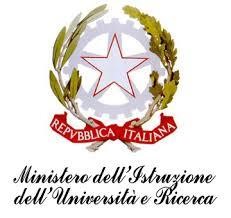 ISTITUTO COMPRENSIVO “J. SANNAZARO”OLIVETO CITRA (SA)Via F. Cavallotti, 15 - Tel. 0828/793037 cf. 82005110653 - C.M. SAIC81300De-mail: saic81300d@istruzione.it sito internet: www.olivetocitraic.gov.itPEC: SAIC81300D@PEC.ISTRUZIONE.IT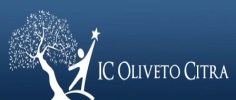 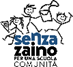 Prot. n.                                                                                                        OLIVETO CITRA,  ….05.2023Ai docentiAl DSGA/Al Personale ATAAlbo/AttiOggetto: CONVOCAZIONE COLLEGIO DEI DOCENTI IN PRESENZA  PRESSO IL PLESSO DI DOGANA_ GIOVEDI’ 18 MAGGIO  2023 ORE 16:15 -18:30. Errata CorrigeCome da P.A.A., si comunica che il Collegio dei docenti, è convocato in presenza presso il plesso di Dogana, il giorno giovedi’ 18 maggio  2023 ore 16:15 -18:30.La circolare relativa alla convocazione sarà regolarmente pubblicata sull’albo istituzionale. Argomenti al seguente o.d.g.:lettura ed approvazione del verbale precedenteesami del Primo Ciclo a.s. 2023-24 nota n.41555 del 07.02.2023 del M.I.M.calendarizzazione esami di stato del I ciclo di istruzione per l’a.s.2023-24adozione dei libri di testo anno scolastico 2023/24 .Nota MIM n. 8393 del 13.03.2023 criteri per la formazione delle classi 2023-24;criteri per l’assegnazione dei docenti ai plessi ed alle classi a.s. 2023-24compito di realtà: stato di avanzamento nei vari ordinicalendario scolastico regionale Delibera della Giunta Regionale n. 249 del 04/05/2023delega al DS per la presentazione, adesione a progetti e convenzioni presso l’Amministrazione Scolastica, Enti, Istituzioni e soggetti esterni delega al DS per la sottoscrizione di accordi di rete, ATS (associazione temporanea di scopo), partenariati, protocolli d’intesa e convenzioni  ratifica adesione  PNRR Missione 4: Istruzione e Ricerca Componente 1 – Potenziamento dell’offerta dei servizi di istruzione: dagli asili nido alle Università Investimento 3.2: Scuola 4.0 Azione 1 - Next generation classroom – Ambienti di apprendimento finanziata - Codice avviso/decreto M4C1I3.2-2022-961 che assegna  68.952,35 all’ € ’I,C.J. Sannazzaro di Oliveto Citra (Sa)formazione classi/organicovalorizzazione del merito docentimodifica data del P.A.A. relativa alla convocazione del Comitato di Valutazione per la Valutazione dei docenti neoassunticomunicazioni del dirigente.IL DIRIGENTE SCOLASTICODott.ssa Maria PappalardoFirma autografa omessa ai sensi dell’art. 3 del D. Lgs. n. 39/1993